Compras de inventarioPara realizar el proceso de ingreso de mercadería mediante una compra se debe realizar los siguientes pasos: Solicitud de presupuestoEn el menú principal, seleccionar el módulo Compras. 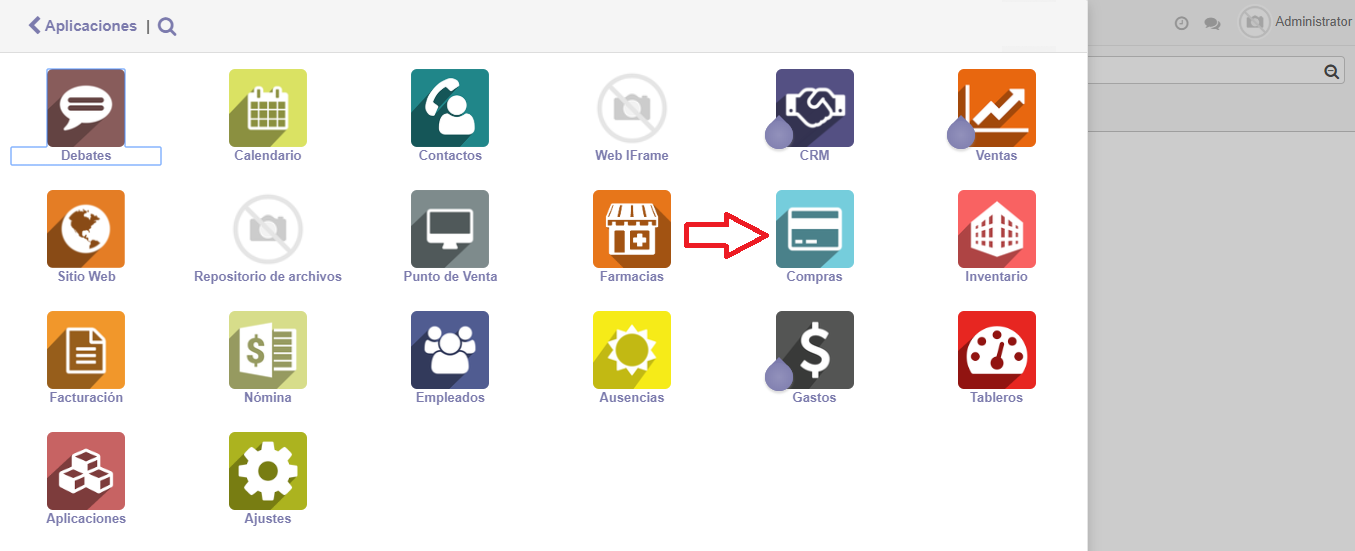 Por defecto se muestra en la pantalla la opción Solicitud de presupuesto, proceder a dar click en el botón [Crear].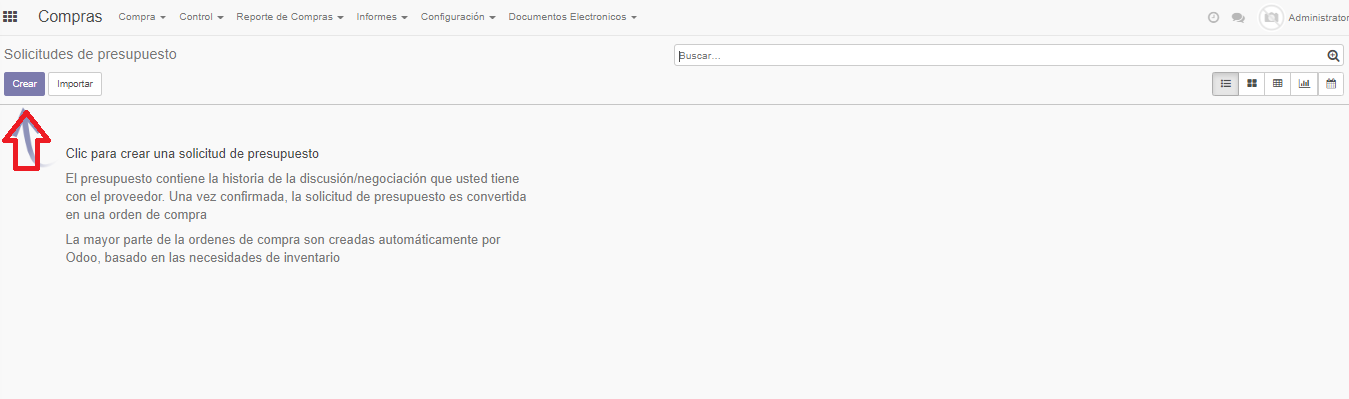 Aparece la siguiente ventana, proceder a llenar los siguientes campos:ENCABEZADOPRODUCTOENCABEZADO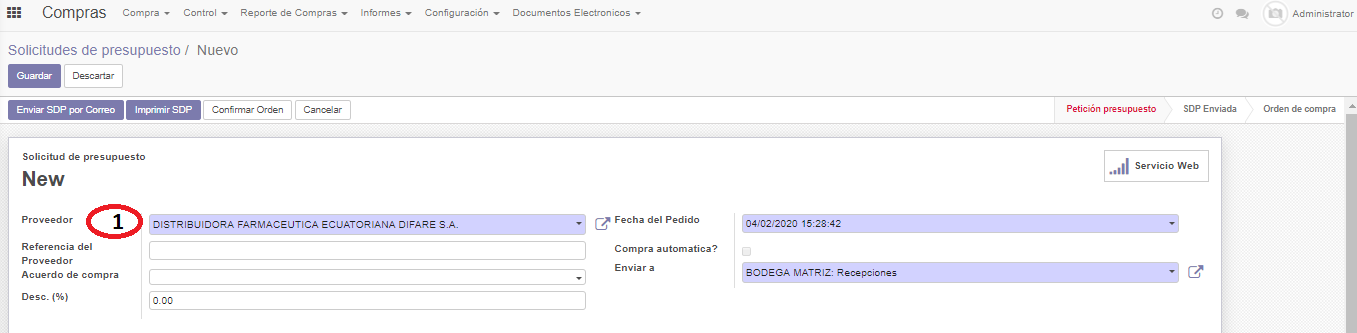 PRODUCTO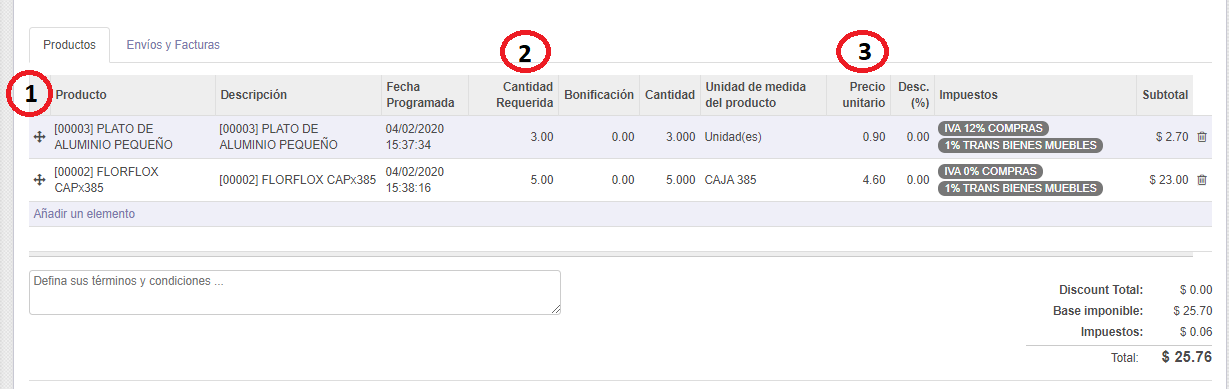 Una vez ingresado los datos, verificar las bases de la Solicitud de presupuesto:Base imponibleDescuentoSistema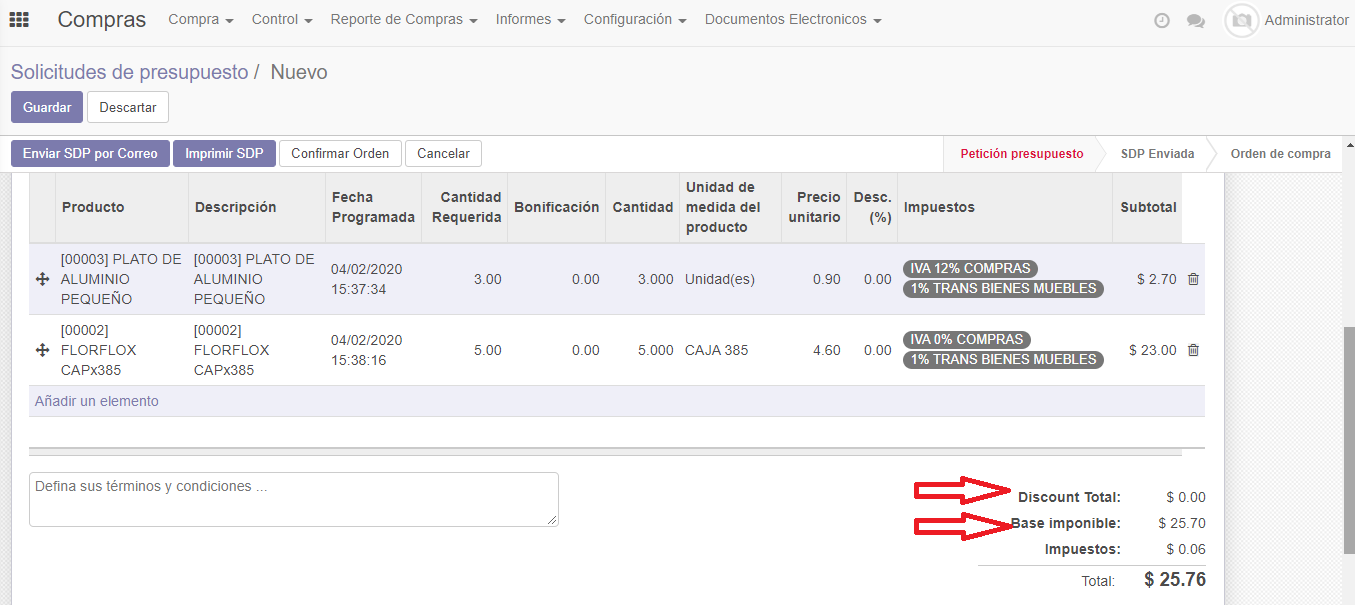 Factura proveedor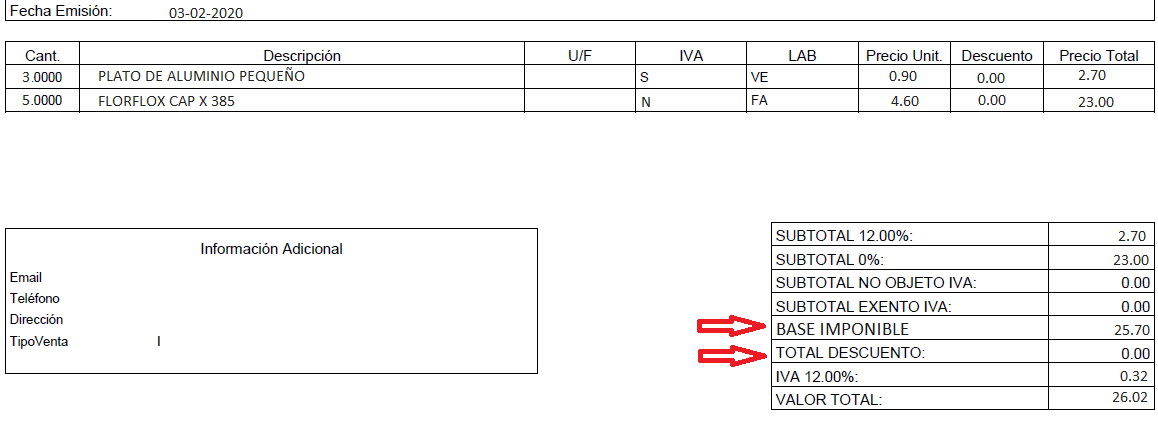 Click en el botón [GUARDAR]. (Estado Petición de presupuesto)Click en [Confirmar Orden]. (Estado Orden de compra) 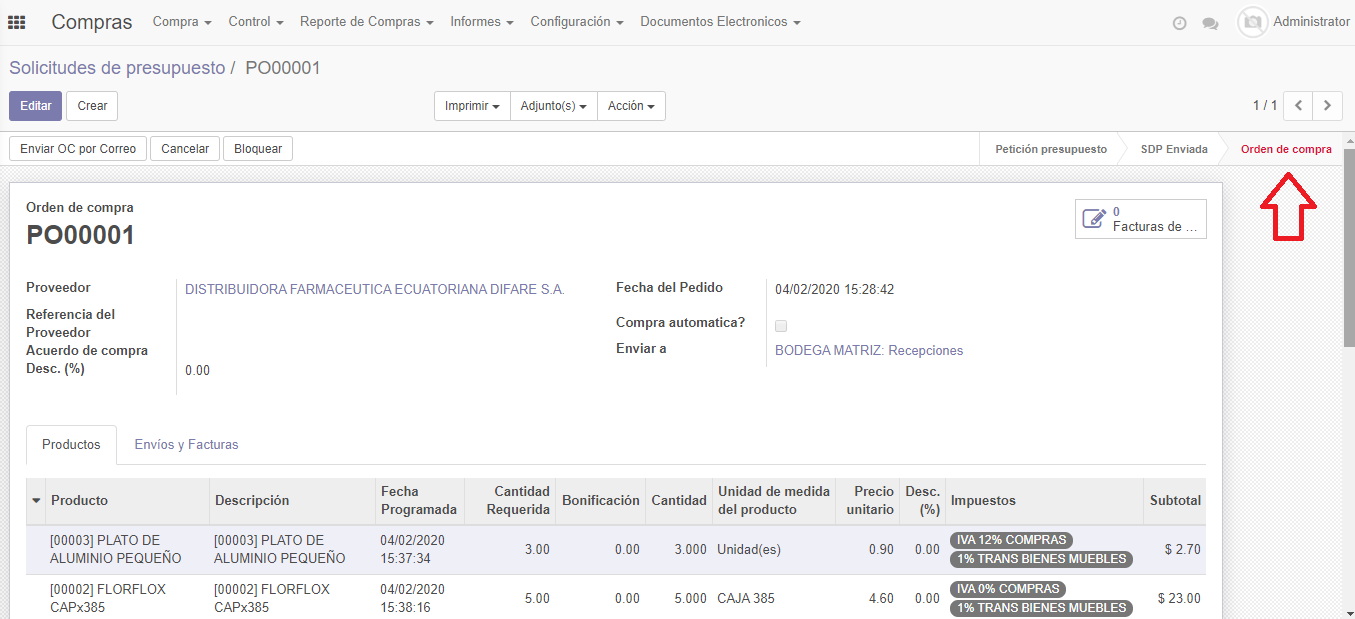  Pedido de compraClick en la opción [Factura de proveedor].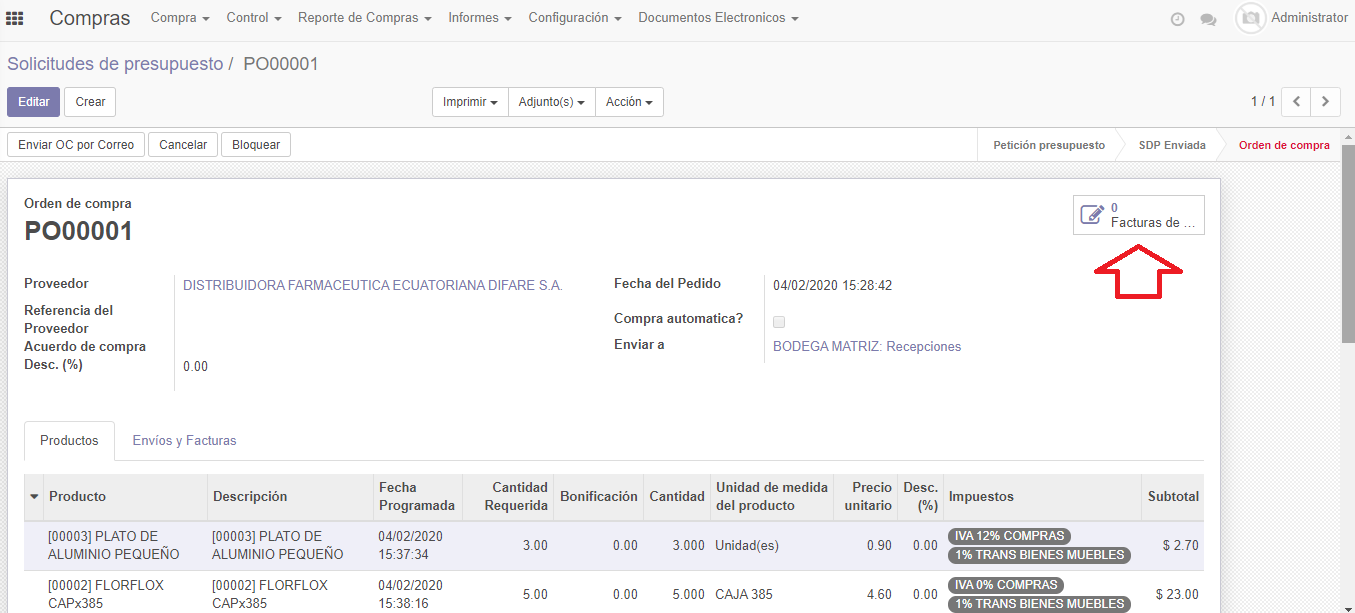 Luego click en [Crear].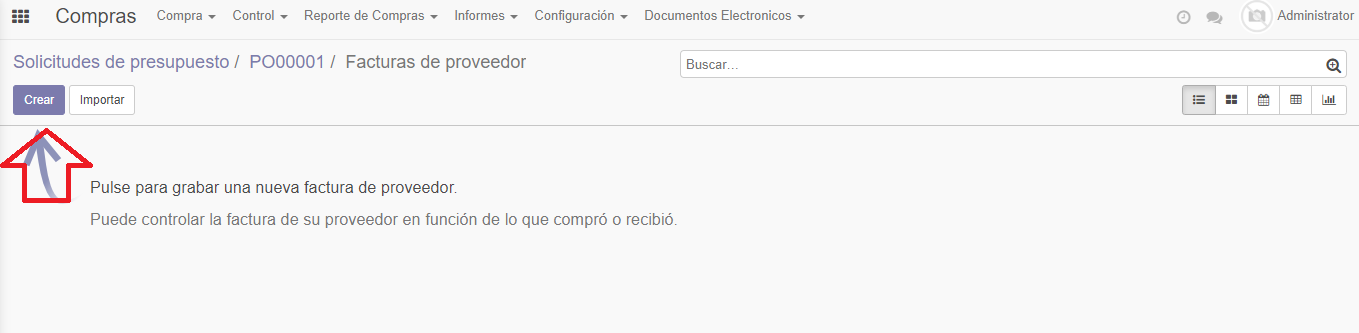 Llenar los datos del encabezado.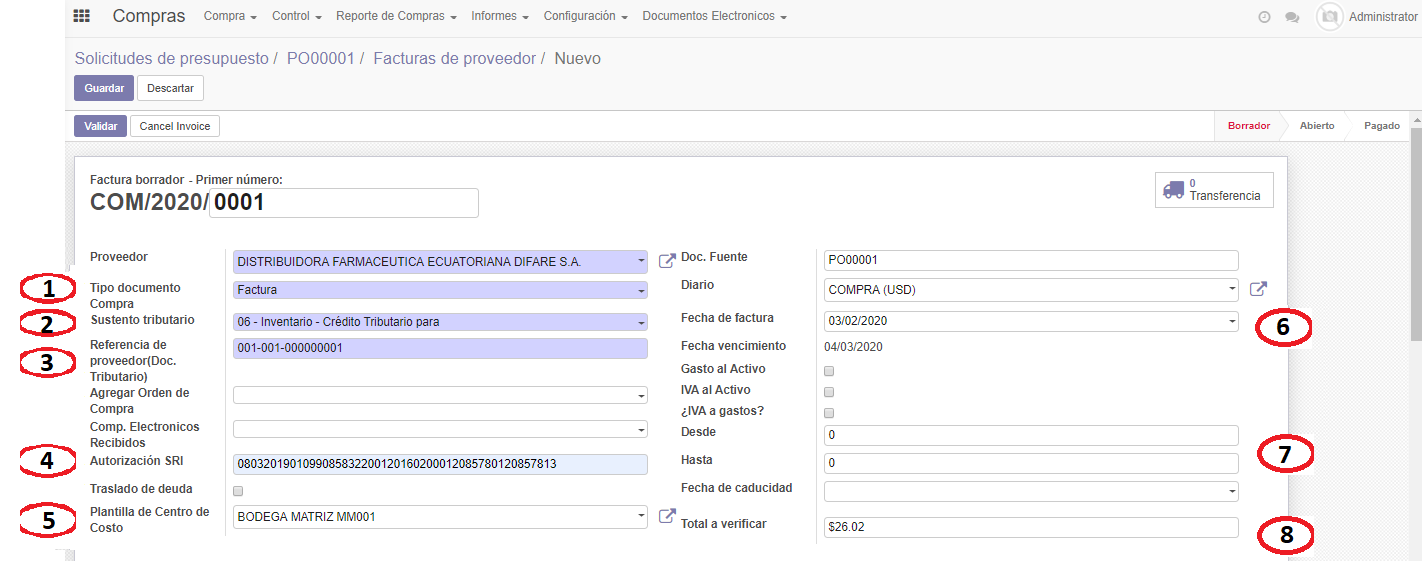 Verificar el valor del IVA y total.Sistema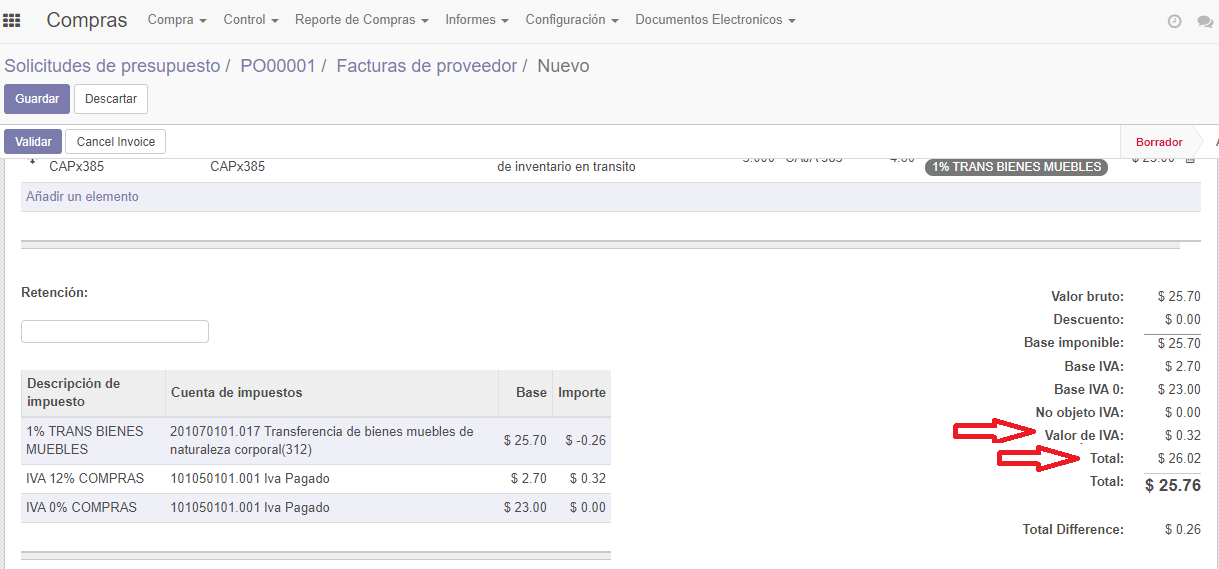 Factura proveedor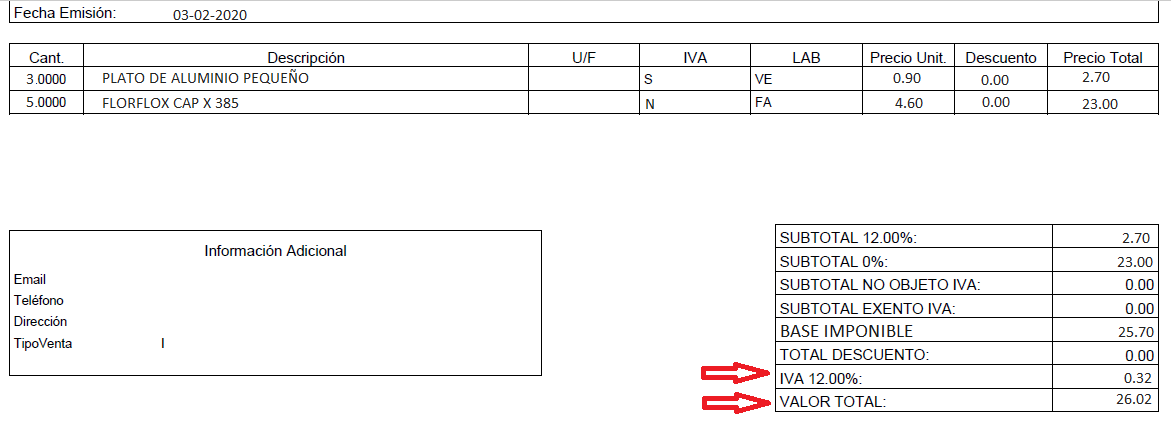 Click en [GUARDAR]. (Estado Borrador)Click en [VALIDAR]. (Estado Abierto)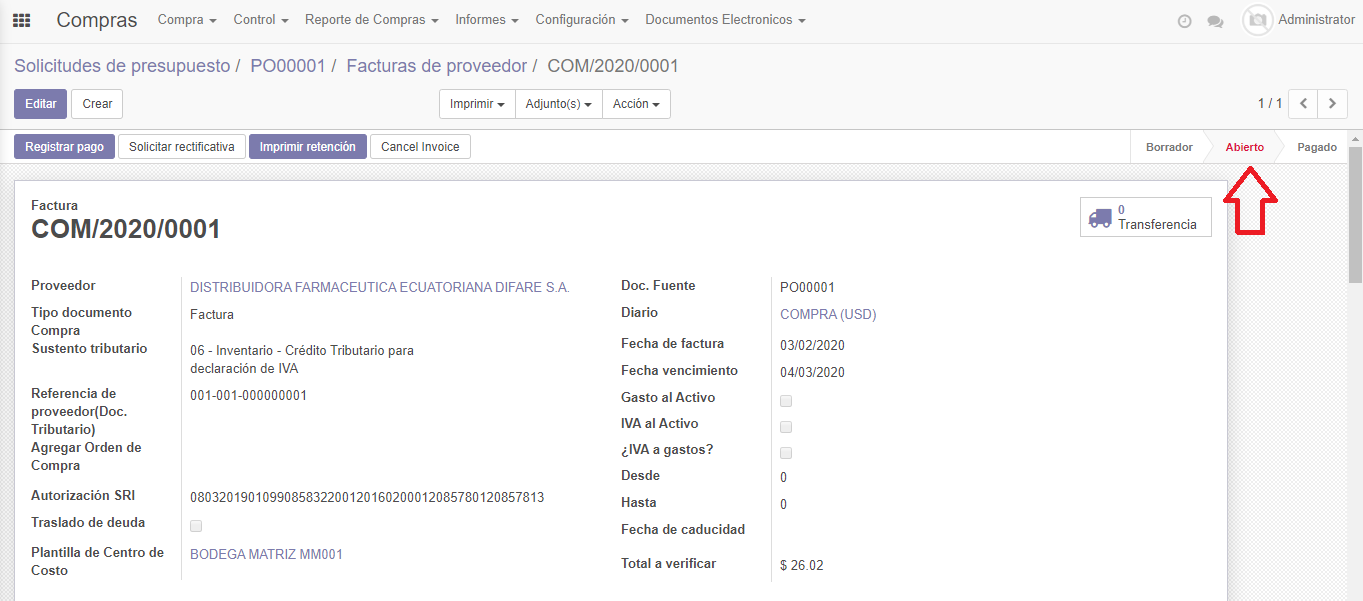  Ingreso de mercaderíaContinuando con el flujo anterior.Click en el botón [Transferencia]. (camión)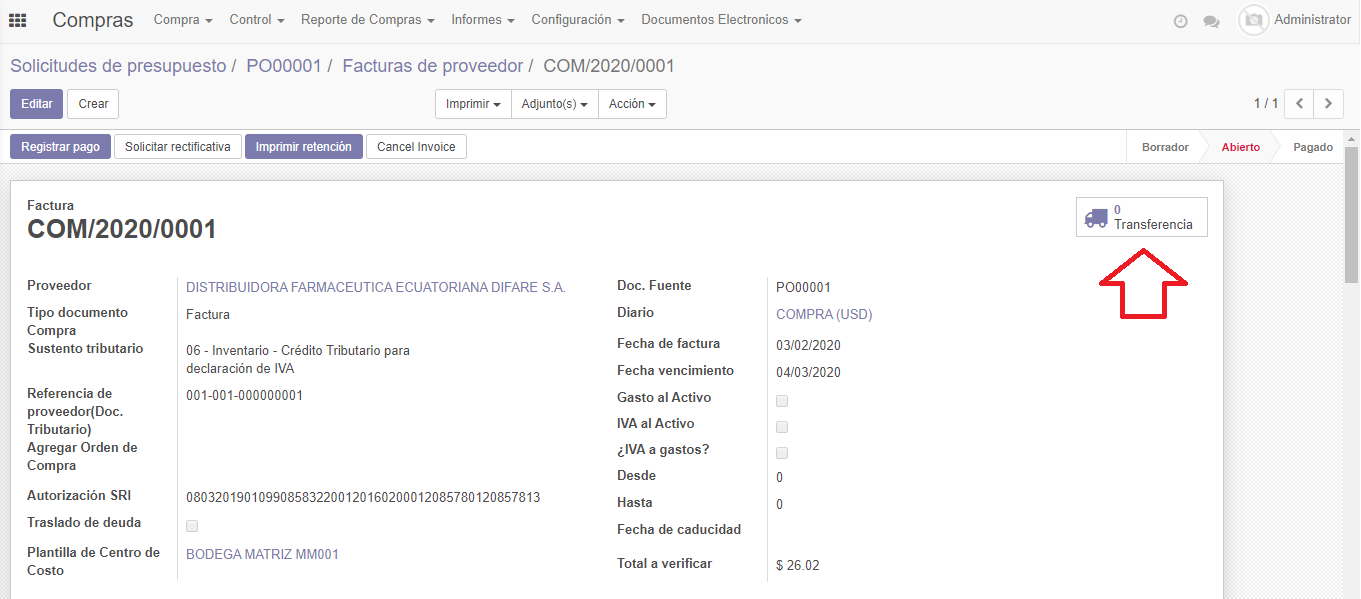 Automáticamente el sistema genera un IN (Ingreso de compra) mismo que se encuentra en estado Preparado.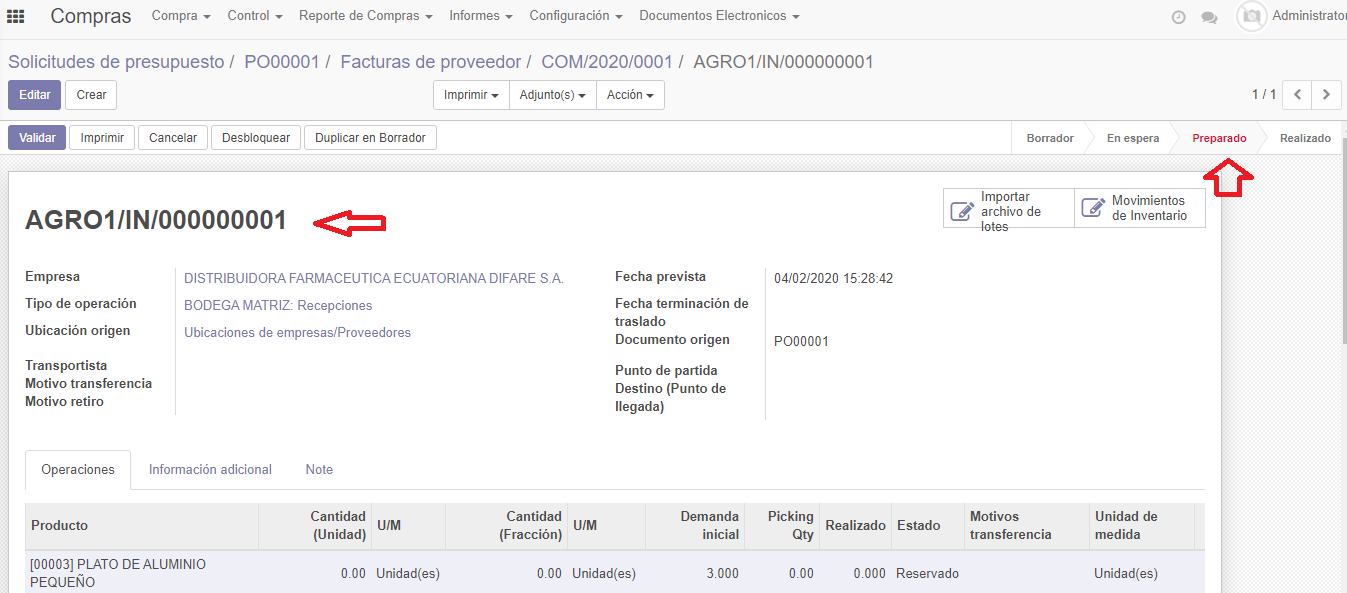 Click en [EDITAR], modificar el motivo de transferencia COMPRAS.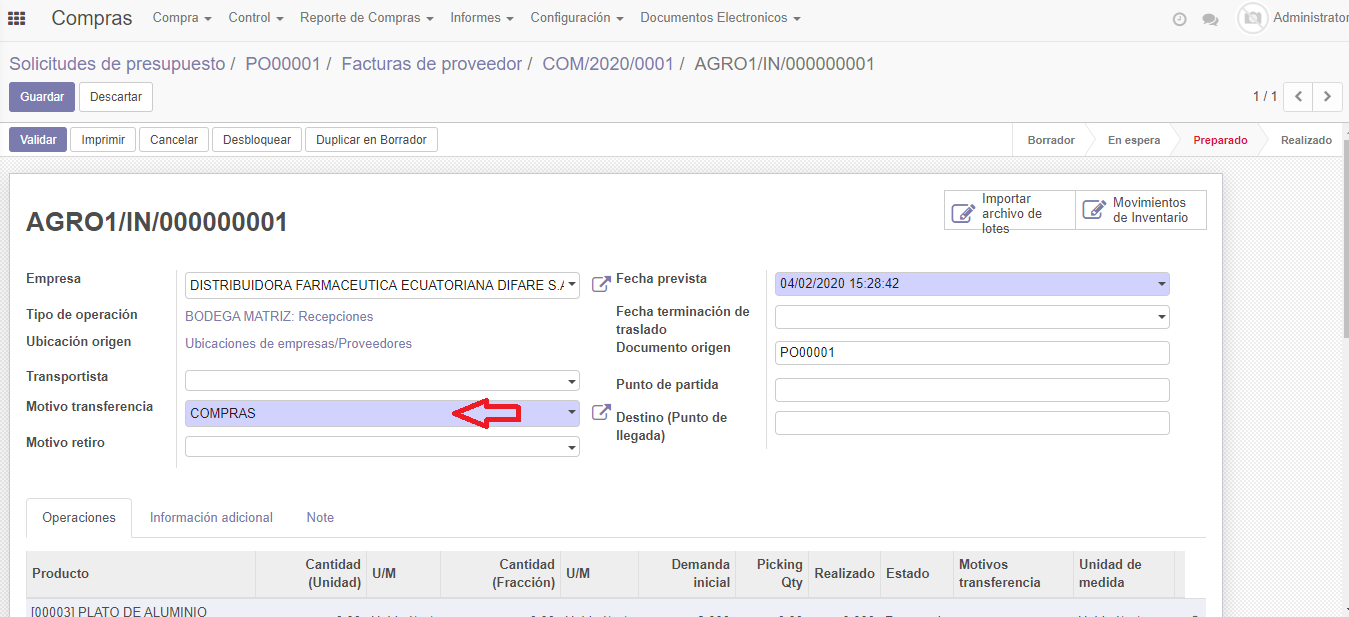 Click en [GUARDAR].Click en [VALIDAR].La transferencia queda en estado VALIDADO. (el stock ya está listo para la venta)